КРАЕВЫЕ СОРЕВНОВАНИЯ «ЮНЫЙ СПАСАТЕЛЬ 2017»Условия соревнований по виду «Поисково-спасательные работы в условиях природной среды»Общие условияСоревнования проводятся в форме похода:- Ориентирование в заданном направлении с преодолением этапов (выполнением заданий) на маршруте; Команды движутся по маршруту полностью автономно, применяя свое снаряжение.Соревнования проводятся в соответствии с Временными правилами организации соревнований учащихся Российской Федерации «Школа безопасности», утвержденные заместителем Министра общего и профессионального образования 
от 20.12.1998; заместителем Министра Российской Федерации по делам гражданской обороны, чрезвычайным ситуациям и ликвидации последствий стихийных бедствий 
от 24.12.1998.Судейство и прохождение технических этапов проводятся в соответствии с «Регламентом проведения соревнований по группе дисциплин «Дистанция-пешеходная» (28.03.2015), далее «Регламент». Отклонения от «Регламента» в данных соревнованиях оговариваются в настоящих Условиях. С «Регламентом» можно ознакомиться в Интернете на сайте www.tmmoscow.ru.Контрольное время, нормальное время и дополнительные параметры дистанции будут сообщены на совещании с представителями команд.Квалификация участников должна соответствовать требованиям прохождения этапов. Руководитель и участники сами определяют свою квалификацию для прохождения этапа и несут за это полную ответственность.Состав команды 8 человек (не менее двух девушек) руководитель может участвовать в маршруте выживания в случае болезни одного из участников команды.Обозначения, принятые в условиях и схемах:В условиях под пунктом «Задача» описаны краткие рекомендации для прохождения этапа. При выполнении технических приемов следует руководствоваться пунктом «Действия». Запрещается нахождение на дистанции представителей и участников, которые в этот момент еще не стартовали или уже финишировали, без разрешения ГСК, в противном случае команды могут быть сняты.Все снаряжение участники транспортируют от старта до финиша. В том числе снаряжение для изготовления носилок и оказания первой помощи.За 10 минут до старта команда проходит предстартовую проверку, на которой проверяется снаряжение. Участники не выпускаются на дистанцию до выполнения всех требований.Перед стартом команда получает ЗМК, в которую судьи заносят штрафы в ходе движения команды по дистанции.Финиш на дистанции считается после пересечения последним участником команды и последней единицей снаряжения.Участники на протяжении всей дистанции, на всех этапах работают в касках.Все оборудование на этапах, помимо оговоренного в данных Условиях, участники устанавливают и снимают самостоятельно.Команда начинает работу на этапе по прибытию всех участников.Все этапы (задания) имеют МО (максимальную оценку в премиальных баллах), КВ (контрольное время работы на этапе). За превышение КВ и ошибки в преодолении этапа (выполнении задания) команда может получить ШБ (штрафные баллы). Дневной переход имеет НВ (нормальное время).Результат команды определяется по сумме премиальных баллов, за вычетом штрафных баллов и штрафов за превышения НВ (1 мин = 1 штрафной балл).Количество штрафных баллов не может превышать МО этапа. Т.е. если команда получила ШБ больше, чем МО этапа, то за работу на данном этапе она получает 0 баллов. В случае если команда не может пройти этап, она получает 0 баллов на данном этапе и движется дальше. Если команда начала работать на этапе, но по каким-то причинам не может его пройти, то она получает 0 баллов, и может двигаться далее по маршруту, не дожидаясь окончания КВ этапа.Все технические этапы дистанции «Маршрут выживания» судятся по бесштрафовой системе оценки нарушений по п.6.2. «Регламента».КВ на этапах засекается по входу в рабочую зону этапа, в случае отсутствия РЗ - по входу в ОЗ, либо по задействованию судейского оборудования.КВ на этапе останавливается при освобождении судейского оборудования и выходе всего снаряжения и всех участников команды в БЗ на ЦС этапа.Если команда не укладывается в КВ на техническом этапе, то она прекращает работу на этапе и получает 0 баллов.Команды, не уложившиеся в КВ дистанции, занимают места после всех команд, уложившихся в КВ дистанции.При равенстве результатов команда, прошедшая всю дистанцию быстрее, занимает место выше.Запрещается использование полусхватывающего узла (один оборот вокруг веревки) при использовании двойного репшнура.На всех этапах в коридоре движения может находиться не более одного участника, если иное не оговорено условиями этапа.По п.п.7.10, 7.12 «Регламента» при выполнении спуска в момент приземления (касания земли в БЗ двумя ногами) перильная верёвка должна находиться в ФСУ участника. При нарушении данного требования участник должен вернуться на ИС этапа и пройти этап заново. При невозможности возврата без нарушения требований п.1.3.6 команда получает снятие с этапа (блока этапов).По п.7.8.4 «Регламента» разрешается не удерживать сопровождающую веревку в руках. При этом обязательно присутствие сопровождающего участника на стороне этапа, с которой осуществляется сопровождение.По п.7.3.1 «Регламента» организация страховки участника должна осуществляться через ФСУ, закреплённое либо на ТО, либо в точке крепления к ИСС страхующего участника. В последнем случае страховочная верёвка должна проходить через карабин, закреплённый на ТО, затем через ФСУ, закреплённое в точке крепления к ИСС участника, осуществляющего страховку. При натяжении двойных перил, для подключения полиспаста к рабочей (натягиваемой) веревке разрешено использовать только схватывающий узел (по п.3.7), выполненный из сдвоенного репшнура диаметром 6 мм (в рабочем сечении 4 ветви). На верхнем конце петли схватывающего узла, подключаемой к полиспасту, должен быть завязан узел «двойной проводник».Запрещено обратное движение по этапу (блоку этапов) с нижней командной страховкой.Обратное движение по этапу (блоку этапов) разрешено в пределах КВ в соответствии с техническими приемами, предусмотренными для данного конкретного этапа в условиях прохождения дистанции; по перилам (коридору) обратного хода, если команда не имеет возможности выполнить соответствующий технический прием. При этом движение с ИС на ЦС этапа должно осуществляться согласно условиям прохождения этапа.  Использование петель из стропы как для организации ТО, так и для самостраховки запрещено. Если не оговорено иного условиями этапа.Использование изделий «дейзичейн (Daisy Chain)»  запрещено.Опорные петли могут отходить от судейской ТО не более чем на 1 метр.На дистанции могут встречаться этапы «СЮРПРИЗ».Порядок и уточнения по прохождению этапов будет предоставлен 26 августа 2017 года на совещании с руководителями команд.Окончательные баллы стоимости этапов маршрута выживания будут выданы 26 августа на совещании с представителями команд.ПРЕДВАРИТЕЛЬНЫЙ ПЕРЕЧЕНЬ ЭТАПОВ, ИХ ОБОРУДОВАНИЯ
И УСЛОВИЙ ПРОХОЖДЕНИЯОриентирование в заданном направлениис преодолением этапов (выполнением заданий) на маршруте СТАРТЭтап 1«Предстартовая проверка».  МО - 16 баллов. КВ - 10 мин. Команда в полном составе и со всем снаряжением должна явиться на предстартовую проверку за 10 мин до своего старта. Проверяется наличие личного и группового снаряжения по списку, знание командой действий в случае травмы участника и потери ориентировки.Действия в случае травмы участника: - оказать возможную первую помощь;- сообщить о травме Заместителю главного судьи по безопасности и дежурной бригаде скорой помощи по телефону: _____________;- транспортировать пострадавшего до ближайшего этапа, действовать по указанию старшего судьи этапа.Действия в случае потери ориентировки:- сообщить Заместителю главного судьи по безопасности по телефону: __________;- выходить по аварийному варианту движения.Этап 2«Узлы». МО – 48 баллов.Команды выстраиваются в линию по 8 человек. Судья объявляет узел, и дает время 30 секунд на узел, на его завязывание. По истечении времени проверяется правильность завязанных узлов. За каждый правильно завязанный узел одним участников команда получает премиальные баллы. Перечень возможных узлов: проводник восьмерка, встречная восьмерка, грейпвайн, австрийский проводник, двойной проводник («заячьи уши»), брам-шкотовый.Изображения узлов, применяемых при выполнении этапаЭтап 3«Поиск капсулы». МО – 30. КВ – 20 мин.Параметры этапа:Высота этапа – до 6 м.Легенда:Для участников с вертолета были сброшены две капсулы с картой и ЗМК. При выброске, капсулы застряли в кронах деревьев.Задача:Двум разным участникам необходимо подняться лазанием на указанные судьей деревья с постоянной самостраховкой и нижней командной страховкой с организацией промежуточных точек каждый один метр. Забрать по одной капсуле с каждого дерева, с информацией и спуститься аналогичным способом, так же можно спуститься по командным перилам, с организацией сдергивания (Организация перил из своей веревки по п.7.6. Движение участников по своим перилам по п.7.10. Снятие перил по п.7.7.1.). На этапе будет организована Верхняя судейская веревка для страховки.Этап 4«Ориентирование в заданном направлении». МО – 60 баллов.За 5 минут до старта команда получает карту. Участники двигаются по заданному маршруту от старта до финиша. Во время прохождения этапа команда должна находиться вместе, в зоне видимости друг друга. Отметка на КП по приходу всех участников команды. На дистанции установлено до 6 КП.Нарушение: отсутствие отметки контрольного пункта (за каждый) - 10 ШБ.Этап 5«Правила дорожного движения». МО – 20 баллов. КВ – 5 мин. Этап обязательный. Задача:Двигаться по автомобильной проселочной дороге с соблюдением правил дорожного движения. Ответить на вопросы теста по правилам поведения пешеходов, велосипедистов, пассажиров.Этап 6«Кипячение воды». КВ – 30 минут. МО – 30 баллов.Задача:Из судейского бревна (длина 10 см диаметр 5-6см) команде необходимо развести костер и вскипятить 1 литр воды, в посуде, предназначенной для готовки еды. На этапе команда должна развести костер с помощью спичек. Спички должны соответствовать требованиям ГОСТ 1820—2001, это обычные спички, например: Череповецкие или Балабановские. Не более одной коробки.Этап 7«Укрытие на дереве при наводнении». КВ – 10 мин. МО – 20 балловЗадача:Участникам необходимо обустроить ночлег на высоте не менее одного метра на дереве. Участники должны иметь возможность спать в обустроенном укрытии в горизонтальном положении (5 минут) и иметь защиту от штормового дождя. Этап 8«Разведение костра». МО – 50 баллов.Задача:Команде необходимо развести костер с помощью трения.Параметры:Команде необходимо развести костер без горючих и легко воспламеняющихся веществ и изделий, таких как спички, зажигалки, горючие жидкости, сыпучие вещества, композиты на их основе, также запрещено использовать искровысекательное оборудование, такое как огниво, кремний и т.п.Этап 9«Черный ящик». КВ – 15 мин МО – 30 баллов.Команде необходимо организовать поиск черного ящика. Зона поиска 200*100мЭтап 10«Спуск по склону». КВ – 15 мин. МО – 20 балловПараметры этапа:Оборудование этапа:ИС – БЗ, ТО-1 – 2 судейских карабина. КЛ – начало ОЗ.ЦС – БЗ, КЛ – окончание ОЗ.Задача: Этап проходится с самостраховкой, для самостраховки разрешено использовать ФСУ, либо схватывающий узел. Участники организуют себе перила из своей веревки «со сдергиванием». «Сдергивание» перил осуществляется с целевой стороны этапа.Действия: Организация перил из своей веревки по п.7.6. «Регламента» (далее просто номер пункта). Движение участников по своим перилам по п.7.10. Снятие перил по п.7.7.1. Транспортировка рюкзака по п.7.16 разрешена только на участнике.Этап 11«Топография». МО – 24 балла. КВ – 10 мин.Участники получают 8 карточек с письменными тестами по топографии. За каждый неправильный ответ – 1 штрафной балл. Каждый участник проходит тест индивидуально. Подсказка – 3 штрафных балла за каждый случай. Кол-во вопросов в тесте на каждого участника до 10. Команда работает в тишине, любое нарушение тишины трактуется как подсказка. Этапы 12, 13, 14 выполняются одновременно.Этап 12«Рыболов». МО – 50 баллов.Участникам следует поймать 1 рыбу удочкой (Разрешается использовать любую рыболовную оснастку). Использование сетей, телевизоров, электроудочек и т. д. запрещено. После того как участники поймали рыбу, её необходимо продемонстрировать старшему судье этапа, далее ее отпустить в указанном судьёй месте.Оценка исполнения:Количество баллов аннулируется, если хотя бы одно условие не будет выполнено.Этап 13«Передача информации на расстояние». КВ – 15 мин. МО – 20 баллов.4 человека из команды переходит на ЦС этапа. Оставшиеся 4 человека команды в это время вытаскивает карточку с некоторой фразой. Эту фразу они должны передать своему руководителю. Способ передачи не регламентируется, однако запрещено использовать электронные средства связи и голосовые команды. Руководитель должен записать на бумаге фразу и сдать судье. За каждое неправильно угаданное слово (с точностью до синонима) команда получает 3 штрафных балла.Этап 14«Вертолетные знаки». КВ – 15 мин. МО – 10 баллов.Задача:Команде необходимо выложить вертолетный знак в указанном судьей месте. Минимальный размер буквы: высота 5 метров, ширина 2.5 метра. Если знак представляет собой символ, то его размеры 5х5 метров.Этап 15«Упавшее дерево». МО – 20 баллов. КВ – 10мин.Легенда:При шквальном ветре на одного из туристов упало дерево (массой около 200 кг).Оборудование: Пострадавший, придавленный деревом.Задача:Участникам необходимо из своих блоков и своей веревки собрать полиспаст, приподнять бревно на 50 см и зафиксировать его. Этап 16«Переправа вертикальным маятником». КВ - 15 мин. МО – 30 баллов Этап объединен с этапом «Ретро», т.е. два этапа разрешено выполнять одновременноПараметры этапа:Оборудование этапа: ИС – БЗ, КЛ – начало ОЗ.Горизонтальная опора (для крепления маятниковых перил)ЦС – БЗ, КЛ – окончание ОЗ. Действия: Организация перил по п.7.6. Переправа участников по судейским маятниковым перилам, с сопровождением из своей веревки по п.7.15. Снятие перил по п.7.7.1. Транспортировка рюкзаков по п.7.16. должна осуществляться по перилам отдельно от участников.Задача: Участники (7 человек) должны закинуть веревку на горизонтальную опору, находясь в безопасной зоне этапа. Участники переправляются вертикальным маятником по своим перилам. Участники преодолевают ОЗ прыжком без касания рельефа. Участник крепится к перилам жумаром или схватывающим узлом. Допускается крепление усом самостраховки в узел, завязанный на перилах. В этом случае после прохождения этапа узел должен быть развязан. Переправляющийся участник должен быть обеспечен сопровождением из своей веревки. Вставать на самостраховку сопровождающему участнику не следует. Крепления конца самостраховки осуществляется в ИСС участника. Переправа рюкзаков разрешена только по судейским перилам с контролем из своей веревки. Этап 17«Ретро». МО – 30 баллов. КВ – 15 мин.Параметры этапа:Высота этапа – до 7 м. крутизна 900Задача:Одному участнику необходимо подняться по судейской веревке, организовать спуск используя только веревки. Запрещено использование карабинов и специальных устройств. На этапе будет организованна Верхняя судейская веревка для страховки.Этап 18«Спуск по склону с самостраховкой и с транспортировкой условно тяжело пострадавшего участника». КВ – 15 мин. МО – 40 баллов.Параметры этапа:Длина этапа - до 40 м; крутизна - до 40˚.Оборудование этапа: ИС – БЗ, ТО-1 – 2 судейских карабина. КЛ – начало ОЗ.ЦС – БЗ, КЛ – окончание ОЗ.Действия: Организация перил из своей веревки по п.7.6. Движение участников по своим перилам по п.7.10. Снятие перил по п.7.7.1. Транспортировка рюкзаков по п.7.16 разрешена только на участнике. Запрещается транспортировать рюкзак условно пострадавшему участнику. Условно пострадавший участник объявляется таковым в момент захода в рабочую зону этапа и перестает им быть в момент выхода из рабочей зоны ЦС этапа.Транспортировка условно пострадавшего участника осуществляется по следующим правилам:Условно пострадавший участник должен транспортироваться на сопровождающем. Для переноса пострадавшего на сопровождающем (несущем) используется абалаковский пояс, бухта веревки, специально сшитая петля (допущенная комиссией по снаряжению) и т.п. Положение пострадавшего на несущем – сидя за спиной (пострадавший сидит в петле, петля одета на плечи несущему). Приспособление для переноса должно иметь конструкцию, позволяющую легко ее одеть и снять при необходимости. Использование для переноса страховочной системы пострадавшего не допускается. Пострадавший и сопровождающий должны иметь между собой блокировку от грудных перекрестий страховочных поясов (длинная самостраховка). При организации спуска  по склону используется двойная транспортировочная веревка, имеющая внизу общий узел. Концы, выходящие из узла, имеют разную длину (примерно 0,4-0,8 м): короткий подключается к беседке пострадавшего, длинный – к беседке несущего. Допускается в качестве устройства крепления к транспортным веревкам использовать заранее заготовленную конструкцию из основной веревки (двойник). Верхняя петля двойника должна быть из двойной веревки.  Двойная транспортировочная веревка должна выдаваться через тормозное устройство, карабинный тормоз (двойной или одинарный), шайбы, "восьмерки" и др. Ниже тормозного устройства (по направлению к пострадавшему и несущему) на транспортной веревке должен быть завязан блокирующий узел Бахмана, выполненный из сдвоенного репшнура диаметром 6 мм (в рабочем сечении петли 4 пряди). Верхний конец петли схватывающего узла должен иметь узел проводника и включен в карабин опорной точки выше тормозного устройства. Длина петли схватывающего узла должна обеспечивать надежное затягивание узла и фиксацию транспортной веревки в аварийной ситуации (выпуск веревки из рук, разрушение тормозного устройства и т.д.).  Выдача транспортной веревки производится не менее чем одним участником. Свободный конец транспортной веревки должен быть закреплен на точке опоры. Движение по этапу осуществляется только при наличии верхней командной страховки. Верхняя командная страховка подключается в грудное перекрестье страховочного пояса сопровождающего. Страховка  осуществляется по пунктам 7.3.1-7.3.6 «Регламента…». Страховка для сопровождающего осуществляется через ФСУ, закрепленное на ТО. Условно пострадавший не имеет права оказывать помощь. Страховку и сопровождение должны осуществляться через разные ФСУ и разными участниками. Задача: Этап проходится с самостраховкой, для самостраховки разрешено использовать ФСУ, либо схватывающий узел. Участники организуют себе перила из своей веревки «со сдергиванием». «Сдергивание» перил осуществляется с целевой стороны этапа. Условно пострадавший транспортируется по правилам, описанным в пункте «Действия». Условно пострадавший не может оказывать помощь (работать с карабинами, веревками и т.д.). Он может только залезть и вылезти из приспособления для переноски (бухта веревки и т. д.). Страховка для сопровождающего осуществляется через ФСУ, закрепленное на ТО. Страхующий участник должен находиться на самостраховке. Свободный конец страховочной веревки должен быть закреплен либо на участнике, стоящем на самостраховке, либо на ТО.Этап 19«Подъем с самонаведением и транспортировка условно легко пострадавшего участника. МО – 40 баллов». КВ – 15 мин.Параметры этапа:Оборудование этапа: ИС – БЗ, КЛ – начало ОЗ.ППС (ТО)  в ОЗ – 1 судейская петля.ЦС – БЗ, ТО-1 – судейская петля, КЛ – окончание ОЗ.Действия:Подъем первого участника по п.7.4. Страховка осуществляется с рук до ППС, далее согласно п.7.4.2. Организация перил по п.7.6. Движение остальных участников по п.7.10. Снятие перил по п.7.7.1. Транспортировка рюкзаков по п.7.16. Условно пострадавший участник объявляется таковым в момент захода в рабочую зону этапа и перестает им быть в момент постановки на самостраховку на ЦС этапа.Транспортировка условно пострадавшего участника осуществляется по следующим правилам:Условно пострадавший участник должен транспортироваться с использованием двух веревок (транспортной и страховочной). Обязательным условием является наличие схватывающего узла  на транспортной веревке, предотвращающего движение веревки обратно вниз. Свободный конец транспортной веревки должен быть закреплен на точке опоры. Движение по этапу осуществляется только при наличии верхней командной страховки. Страховка  осуществляется по пунктам 7.3.1-7.3.6. Страховка осуществляется через ФСУ, закрепленное на ТО. Условно пострадавший не имеет права оказывать помощь руками. Работу со страховочной и транспортной веревкой должны осуществлять разные участники, стоящие на самостраховке. Задача: Первый участник проходит этап с командной страховкой из своей веревки свободным лазаньем из безопасной зоны, простегивая страховочную веревку через судейскую петлю. Страховка осуществляется с рук до простежки через ППС, далее через ФСУ, конец страховочной веревки закреплен на страхующем участнике. Для прощелкивания страховки через судейскую ППС разрешено использовать командные карабины (при этом карабины должны быть замуфтованы), либо оттяжки. Участник наводит командные перила из своей веревки, используя судейскую петлю на целевой стороне этапа. Остальные участники проходят этап по перилам с самостраховкой либо жумаром, либо схватывающим узлом. Условно пострадавший транспортируется по правилам, описанным в пункте «Действия». Разрешается вытягивать легко пострадавшего участника, используя полиспаст. Для организации полиспаста может использоваться непосредственно транспортная веревка или отдельная дополнительная веревка диаметром не менее 10 мм (одинарная или двойная). Обязательным условием является наличие схватывающего узла  на транспортной веревке, предотвращающего движение веревки обратно вниз. Условно пострадавший не может оказывать помощь (работать с карабинами, веревками и т.д.) Страховка осуществляется через ФСУ, закрепленное на ТО. Страхующий участник должен находиться на самостраховке. Свободный конец страховочной веревки должен быть закреплен либо на участнике, стоящем на самостраховке, либо на ТО. Транспортировка рюкзаков  разрешена либо на участниках, либо на транспортной веревке. Запрещена транспортировка рюкзака участником, идущим первым, а так же условно пострадавшему участнику.Этап 20«Оказание экстренной помощи пострадавшему» КВ = 10 мин. МО – 10 балловОказание экстренной  помощиКоманда предоставляет мед. аптечку и выполняет задание судей по оказанию медицинской помощи. Список травм: Перелом голени, перелом плечевого сустава, травма головы.Этап 21«Изготовление носилок. Транспортировка пострадавшего». МО – 60 баллов.Легенда:Один из участников на этапе получил травму, передвигаться самостоятельно не может. Остальная группа должна доставить спасателя в зону 03(на финиш).Параметры:Длина транспортировки до 1000 метров.На этапе используются командные носилки. Наличие командного коврика и спальника обязательно. Команда укладывает пострадавшего в носилки и транспортирует его по участку, указанному судьями (участник транспортировки может содержать воду). До выполнения всех требований судьи по безопасности носилок, команда на этап не выпускается.На этапе могут встречаться КП (за отсутствие отметки на КП получает снятие с этапа).За каждый случай небрежного отношения команда получает 10 ШБ.За каждый случай намокания пострадавшего команда получает 10 ШБ.Этап. 22«Навесная переправа с организацией транспортировки  пострадавшего на носилках». КВ = 30 мин. МО – 60.Параметры этапа:Оборудование этапа: ИС – БЗ, ТО1 – горизонтальная опора. КЛ – начало ОЗ. ЦС – БЗ, ТО2 – горизонтальная опора. КЛ – окончание ОЗ. Действия: Организация перил по п.7.6. .Движение участников по п.7.9. Обратное движение: По условиям этапа. Пострадавший транспортируется по навесной переправе в носилках по следующим правилам:Транспортировка организуется на носилках. Петли подвески должны быть закреплены на носилках таким образом, чтобы охватить одновременно продольную и поперечную жерди (в углах) и исключить произвольное их соскальзывание с конструкции носилок под нагрузкой. Петли подвесок выполняются из основной веревки либо из петель, выполненных из сертифицированной стропы. Во избежание продольного раскачивания и опрокидывания носилок они должны быть подвешены на двух карабинах (петля со стороны ног и со стороны головы), карабины между собой должны быть сблокированы куском основной веревки либо из петель, выполненных из сертифицированной стропы. Если петля подвески выполняется из одного куска веревки (двойник), то в верхней части, подключаемой к перилам, должен быть завязан узел (проводник), исключающий возможность проскальзывания петли в транспортировочном карабине и опрокидывания носилок. Транспортировка пострадавшего по навесной переправе производится ногами вперед. В момент подключения носилок к перилам во избежание их произвольного скатывания, транспортное устройство должно быть жестко сблокировано с опорной точкой куском основной веревки. Длина веревки должна быть такой, чтобы предотвратить скатывание носилок в опасную зону. При транспортировке по перилам носилок с пострадавшим должно быть обеспечено двустороннее сопровождение основной веревкой. На каждой из сопровождающих веревок должно работать не менее двух участников. Свободные концы сопровождающих веревок закреплены на опоре, либо на участнике, стоящем на самостраховке. Запрещается для подключения веревок (сопровождающих, тормозных и т.п.) использовать раму носилок. В качестве транспортировочного устройства могут использоваться блоки и тележки в соответствии с пунктами 3.1 «Регламента…». При переправе пострадавший должен быть подключен страховкой от грудного перекрестья страховочного пояса к страховочным перилам. Порядок подключения носилок к перилам:а) самостраховка пострадавшего к страховочным перилам;б) сопровождающая веревка (блокировочная петля от опоры);в) перила;Пункты "б" и "в" допускается производить одновременно. Отключение от перил - в обратном порядке.Этап 23«Приготовление обеда». КВ = 30 мин МО – 30 баллов.Приготовление охлажденного напитка (кисель – промышленный в брикетах). Задача: Команде необходимо вскипятить воду не менее чем 2литра, в посуде предназначенной для готовки еды. Способ кипячения воды - костер. В полученном кипятке приготовить кисель в пропорции 333,3 гр. на 1 литр воды. Приготовленный кисель охладить до температуры 37 0C. В районе этапа возможно отсутствие дров.Предоставить готовый продукт судье.Критерии:Приготовление киселя – 10 балловОхлаждение киселя  - 20 баллов.ФИНИШНеобходимое снаряжение: спортивная форма закрывающая локти и колени, страховочная система, жумар и ФСУ (или петля для самостраховки «прусик», соответствующая требованиям), карабины с муфтой в необходимом количестве, каска, перчатки или варежки, разрешенные для работы с веревкой. Веревка основная 4 шт. по 40 м. Разборные носилки  любой модификации (соответствующие требованиям безопасности). Рюкзак, Коврик. Спальный мешок. Абалаковкий пояс (или аналог), для переноски пострадавшего. Часы 2 шт. Компас. Пакет для документов. Фонарик. Телефон с сим-картой Медицинская аптечка. Вода 1.5 литра. Разрешается использование дополнительного снаряжения заявленного до начала старта и допущенного судьей по безопасности. СПИСОК МЕДИЦИНСКОЙ АПТЕЧКИ:1. Бинт стерильный -1 шт.2. Бинт эластичный -1 шт.3. Бинт нестерильный 3 шт. (для выполнения задания)4. Салфетка стерильная. -1 уп.5. Жгут резиновый -1 шт.6. Раствор бриллиантовой зелени.-1 фл.7. Лейкопластырь -1 шт.8. Булавки -10 шт.Применение лекарственных препаратов без назначений медицинского работника запрещено. Имитация оказания первой экстренной помощи допускается в рамках разделов стандартных и утвержденных образовательных программ «Школа безопасности», Юный спасатель», «Пешеходный туризм», и их разновидностей.Иное групповое снаряжение, личное снаряжение (в т.ч. одежда, обувь участников, специальное снаряжение для участия в соревнованиях), состав инструментов и материалов ремонтного набора и др. подбираются участниками (командой) с учетом требований по обеспечению безопасности при организации быта в полевых условиях (с учетом погодных условий), участия в соревнованиях и конкурсах, а также в соответствии с условиями отдельных видов соревнований.БЗ– безопасная зонаППС– промежуточный пункт страховкиИС– исходная сторонаКЛ– контрольная линияОЗ– опасная зонаПС– пункт страховкиТО– точка опорыЦС– целевая сторонаКП– контрольный пунктФСУ– фрикционно-спусковое устройство (восьмерка, гри-гри ...)КВ– контрольное времяНВ– нормальное времяМО– максимальная оценкаРЗ– рабочая зона этапаШБ– штрафной баллИСС– индивидуальная страховочная система.НарушениеШтрафОтсутствие предмета личного снаряжения (за каждый)1 баллОтсутствие предмета группового снаряжения (за каждый)1 баллНезнание действий в случае травмы участника1 баллНезнание действий в случае потери ориентировки1 баллНарушение (невыполнение) условия этапаснятие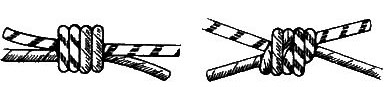 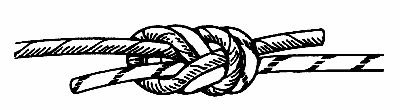 ГрейпвайнВстречная восьмерка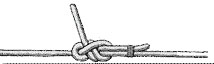 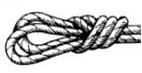 Брам-шкотовыйДвойной проводник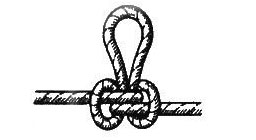 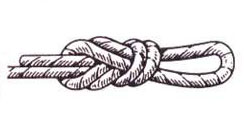 Австрийский проводникПроводник восьмеркаНарушениеШтрафШтрафШтрафОшибка в выполненииОшибка в выполнении2 баллаОшибка в ответеОшибка в ответе1 баллНарушение ПДД при движение по автомобильной дорогеНарушение ПДД при движение по автомобильной дороге5 балловНарушение (невыполнение) условия этапаНарушение (невыполнение) условия этапаСнятиеДлина этапаКрутизнаДо 40 м.До 40˚Высота этапаДлина прыжковой зоныДо 8мДо 5мДлина этапаКрутизнаДо 40мДо 40˚Расстояние между ТО1и ТО2Расстояние от ТО1 до ОЗРасстояние от ОЗ до ТО2Высота крепления горизонтальной опоры над землей30м.2м.2м.ТО1-1,5м. ТО2-1,5м.